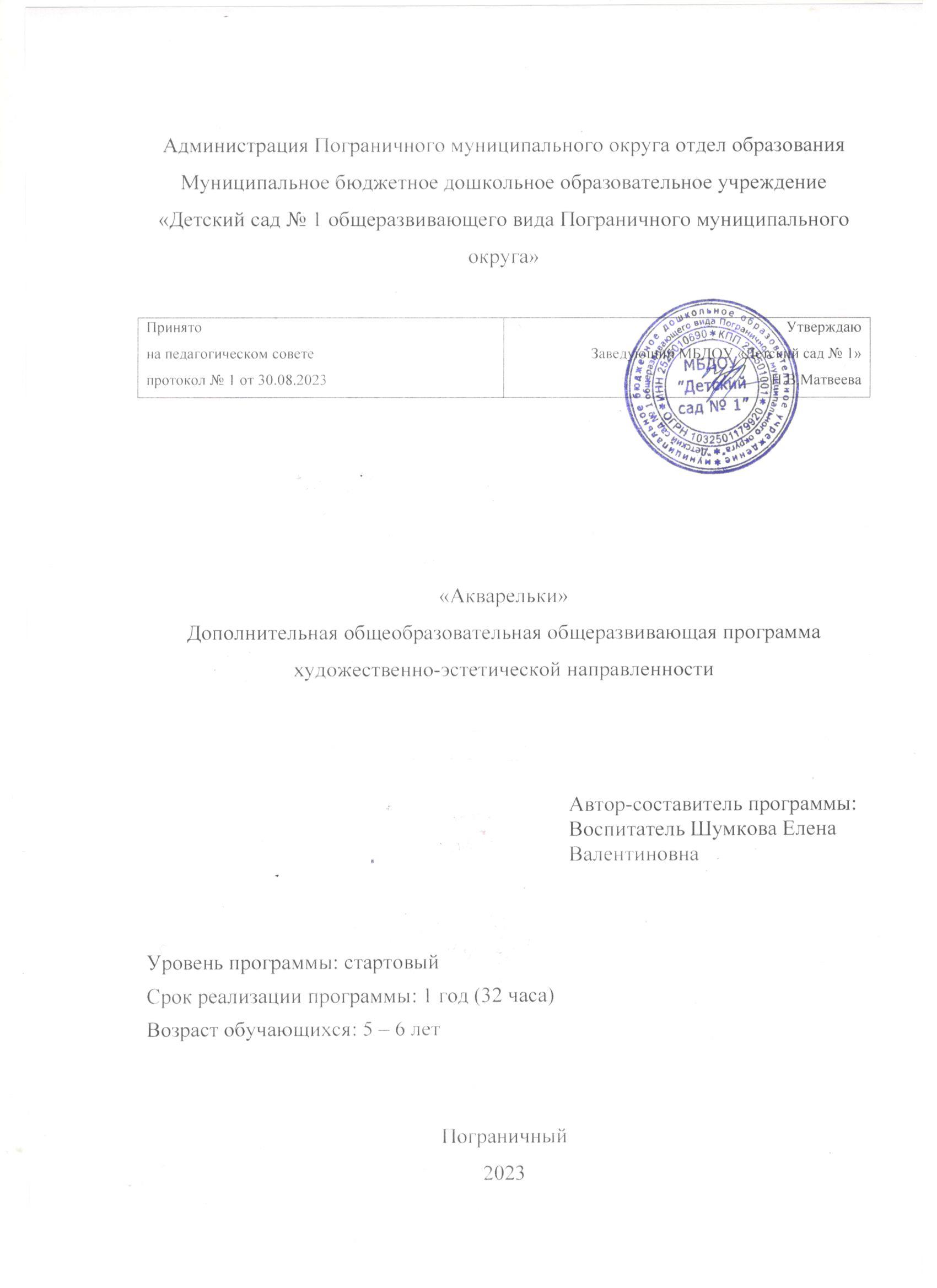 Раздел № 1. ОСНОВНЫЕ ХАРАКТЕРИСТИКИ ПРОГРАММЫ
1.1 Пояснительная запискаАктуальность программы обусловлена тем, что происходит сближение содержания программы с требованиями жизни. В настоящее время возникает необходимость в новых подходах к преподаванию эстетических искусств, способных решать современные задачи творческого восприятия и развития личности в целом. В системе эстетического, творческого воспитания подрастающего поколения особая роль принадлежит изобразительному искусству. Умение видеть и понимать красоту окружающего мира, способствует воспитанию культуры чувств, развитию художественно-эстетического вкуса, трудовой и творческой активности, воспитывает целеустремленность, усидчивость, чувство взаимопомощи, дает возможность творческой самореализации личности. Программа  направлена на то, чтобы через искусство приобщить детей к творчеству. Дети знакомятся с разнообразием нетрадиционных способов рисования, их особенностями, многообразием материалов, используемых в рисовании, учатся на основе полученных знаний создавать свои рисунки. Таким образом, развивается творческая личность, способная применять свои знания и умения в различных ситуациях.
Направленность программы – художественнаяНовизной и отличительной особенностью программы «Веселая палитра » по нетрадиционным техникам рисования является то, что она имеет инновационный характер. В системе работы используются нетрадиционные методы и способы развития детского художественного творчества. Используются самодельные инструменты, природные  и бросовые для нетрадиционного рисования. Нетрадиционное рисование доставляет детям множество положительных эмоций, раскрывает возможность использования хорошо знакомых им бытовых предметов в  качестве оригинальных художественных материалов, удивляет своей непредсказуемостью.Уровень освоения – базовыйАдресат программы. Дети 5-6 лет.Организация образовательного процесса. Дети старшей группы (15 человек)— количество  занятий в неделю 1, в месяц 4 занятия . В год проводится 35 занятий. Длительность занятия  25-30  мин.1.2 Цель и задачи программы
Цель программы: Формировать эстетическое отношение к окружающей действительности на основе ознакомления с нетрадиционными техниками рисования.Задачи программы:Воспитательные:
1. Воспитывать  трудолюбие и  желание добиваться  успеха  собственным  трудом.2. Воспитывать внимание, аккуратность, целеустремлённость, творческуюсамореализацию.Развивающие:
1. Формировать  творческое  мышление,  устойчивый  интерес  к  художественной деятельности;2. Развивать  художественный  вкус,  фантазию,  изобретательность,  пространственное  воображение.3. Формировать   умения  и  навыки,  необходимые  для  создания  творческих  работ.4.  Развивать  желание  экспериментировать,  проявляя  яркие  познавательные  чувства:    удивление, сомнение,  радость от узнавания  нового.Обучающие:
1. Закреплять и обогащать знания детей о разных видах художественного  творчества.2. Знакомить детей  различными  видами  изобразительной  деятельности,  многообразием  художественных  материалов  и  приёмами  работы  с  ними,  закреплять  приобретённые  умения  и  навыки  и  показывать  детям   широту  их  возможного  применения.1.3 Содержание программы
Учебный план на 2023-2024  года обученияСодержание учебного плана 2023-2024 года обучения1.4 Планируемые результатыЛичностные результаты:В процессе занятий у обучающихся формируется: - желание учиться чему-то новому; - способность почувствовать «ситуацию успеха»; - чувство патриотизма, гуманистическая ценностная ориентация;  - эстетические потребности, ценности и чувства; - чувство доброжелательности, отзывчивости, понимание чувств других; - навыки сотрудничества с взрослыми и сверстниками;Метапредметные результаты:
осваиваются следующие способы деятельности: - умение оценивать правильности выполнения учебной задачи, собственные возможности её решения;- умение выбирать наиболее эффективные способы решения учебных и познавательных задач; - умение организовывать свое рабочее место;Предметные результаты:
приобретаются теоретические знания и практические навыки: - представление об основных цветах и их оттенках; - названия художественных материалов и принадлежностей для рисования, лепки, аппликации; - основные приемы и последовательность выполнения рисунка карандашом и кистью, фломастером, восковыми мелками, углем, пастелью; - последовательность выполнения работы в смешанной технике; - умение изображать в рисунке предметы различной формы, правильно располагать их части, соотносить по величине; - умение подбирать гармоничные сочетания цветов и оттенков для создания выразительного образа; - представление о нетрадиционных техниках в рисовании: монотипии, кляксографии; - умение сочетать в конструировании различные природные материалы; - владение основными методами лепки круглой и рельефной скульптуры; - умение создавать работы в технике аппликативной мозаики и обрывной аппликации; - умение придумывать несложные узоры для украшения предметов быта; - обогащение словарного запаса.РАЗДЕЛ № 2. ОРГАНИЗАЦИОННО-ПЕДАГОГИЧЕСКИЕ УСЛОВИЯ
2.1 Условия реализации программы
1. Материально-техническое обеспечение:Помещение для обучения: учебный кабинет с достаточным освещением. 1. Столы детские- 6 шт; 2. Стулья детские - 12 шт; 3. Стол учительский - 1 шт; 4. Стул учительский – 1 шт; 5. Доска магнитно-маркерная - 1 шт; 6. Проектор - 1 шт; 7. Моноблок - 1 шт; 8. Шторы рулонные - 3 шт; 9. Часы настенные - 1 шт; Оборудование для индивидуальной работы: -  ножницы;  кисти; емкости для воды; Расходные материалы:  1.Бумага разного формата и цвета.2. Акварельные краски.3. Тушь разноцветная.4. Пастель, сангина, уголь.5. Гуашь.6. Восковые мелки.7. Трубочки для коктейля.8. Ванночки с поролоном.9. Баночки для воды.10. Кисти круглые и плоские разного размера.11. Салфетки.12. Мягкие карандаши, ластики, бумага для эскизов.13. Клей ПВА.14. Ткань х/б или шелк (подходит и подкладочная).15. Кнопки.16.Доски для росписи.17.Папка для черчения.18.Ватман.19.Английская соль.20.Заготовки пасхальных яиц.21.Разноцветный скотч
2. Учебно-методическое и информационное обеспечение:Постановление Главного государственного санитарного врача Российской Федерации от 28 сентября 2020 года № 28 “Санитарно- эпидемиологические требования к организациям воспитания и обучения, отдыха и оздоровления детей и молодежи” (СП 2.4.3648-20).Ноутбук.Телевизор.Наглядный материал:Альбом «художники и их иллюстрации»;Альбом «Рисуйте с нами»;Альбом «Народный месяцеслов»;Игры для восприятия цвета и развития руки;Ватман;Обои;Фломастеры;Акварель, гуашь, кисточки;Печати – клише;Трафареты;«инструменты» для рисования нетрадиционными способами рисования;Бусинки, пуговицы;Пробки.2.2 Оценочные материалы и формы аттестации
Оценочные материалы необходимы для установления соответствующего уровня усвоения программного материала по итогам текущего контроля образовательной деятельности обучающихся и уровня освоения дополнительной общеразвивающей программы «Веселая палитра» по итогам аттестации. В соответствии с целью и задачами программы, используются следующие формы определения результативности освоения программы: наблюдение, беседа, просмотр работ, мини-выставка. Критерии оценки результативности освоения программы: - степень владения основами визуального изображения, техническими приёмами работы художественными материалами; - проявление творческой индивидуальности в работе. Программа предполагает проведение мониторинга развития личности обучающегося, который отслеживает динамику развития личности по следующим параметрам и критериям: - мотивация (выраженность интереса к занятиям; самооценка деятельности на занятиях; ориентация на общепринятые моральные нормы и их выполнение в поведении); - познавательная сфера (уровень развития познавательной активности, самостоятельности); - регулятивная сфера (произвольность деятельности; уровень развития контроля); - коммуникативная сфера (способность к сотрудничеству). Отслеживание личностного развития детей осуществляется методом педагогического наблюдения.2.3 Методические материалы1. Задания для самостоятельного выполнения2. Электронные презентации по темам курса 3. Методические разработки педагога по темам программы2.4 Календарный учебный график2.5 Календарный планСПИСОК ЛИТЕРАТУРЫ.Р. Г. Казакова «Занятия по рисованию с дошкольниками: Нетрадиционные техники, планирование, конспекты занятий».- М.: ТЦ Сфера, 2009г..А.В. Никитина «Нетрадиционные техники рисования в ДОУ. Пособие для воспитателей и родителей». – СПб.: КАРО, 2007г..Г.Н. Давыдова «Нетрадиционные техники рисования в ДОУ. Часть 1, 2». М.: «Издательство Скрипторий 2003», 2008г.К.К. Утробина «Увлекательное рисование методом тычка с детьми 3-7 лет» .М.: «Издательство Гном и Д», 2007.Занятия по изобразительной деятельности. Коллективное творчество/ Под ред. А. А. Грибовской.-М.: ТЦ Сфера, 2009О.Л. Иванова, И.И. Васильева. Как понять детский рисунок и развить творческие способности ребенка. СПб.: Речь; М.: Сфера,2011.Цквитария Т.А. нетрадиционные техники рисования. Интегрированные занятия в ДОУ.- М.: ТЦ Сфера, 2011.№
п/пНазвание раздела, темы Количество часов Формы аттестации/
контроляВсего Теория Практика1.Рисование1.1 Вводное занятие  2  беседа 1.2 Живопись  2 4наблюдение, беседа, просмотр работ1.3 Нетрадиционное рисование210наблюдение, беседа, просмотр работ1.4 Декоративное рисование24наблюдение, беседа, просмотр работ1.5 Рисование с элементами аппликации, аппликация 24наблюдение, беседа, просмотр работ2. Итоговый контроль 2Мини-выставка Итог 1222Тема занятияНетрадиционная техникаПрограммное содержаниеОборудованиеСентябрьСентябрьСентябрьСентябрь«Летний луг»Восковые мелки, печать по трафарету.Закрепить ранее усвоенные умения и навыки в данных техниках. Содействовать наиболее выразительному отражению впечатлений о лете.Бумага (А3),  восковые мелки, акварель.Трафареты цветов, гуашь в мисочках, поролон, тампоны, кисти.«Бабочки, которых я видел летом»Монотипия, обведение ладошки и кулака.Познакомить детей с техникой монотипии. Закрепить умение использовать технику «старая форма – новое содержание» ( ладошка с сомкнутыми пальцами –большое крыло, кулачок – маленькое). Познакомить детей с симметрией ( на примере бабочки). Развивать пространственное мышление.Силуэты симметричных и несимметричных предметов, лист бумаги, белый квадрат, гуашь, кисть, простой карандаш.«Ёжики»Тычок жёсткой кистью, оттиск смятой бумагой.Закрепить умение пользоваться техниками «тычок жёсткой полусухой кистью», «печать смятой бумагой». Учить выполнять рисунок ёжика (овал) тычками без предварительной прорисовки карандашом. Учить дополнять изображение подходящими деталями, в том числе сухими листьями.Иллюстрации с изображением ежей, жёсткая кисть, смятая бумага, гуашь, кисть, сухие листья, клей.«Ветка рябины (с натуры)»Рисование пальчикамиУчить анализировать натуру, выделять её признаки и особенности. Закрепить умение рисовать пальчиками, приём примакивания (для листьев). Развивать чувство композиции, цветовосприятие.Лист формата (А4), ветка рябины, гуашь, кисточки.ОктябрьОктябрьОктябрьОктябрь«Осенние листья»ТиснениеПознакомить с техникой тиснения. Учить обводить шаблоны листьев простой формы, делать тиснение из них. По желанию рисовать на общем листе пейзаж осени (без листьев)Шаблоны листьев разной формы, простой карандаш, цветные карандаши, материал для тиснения, гуашь, кисти.«Астры в вазе (с натуры)»Восковые мелкиУчить анализировать натуру, выделяя её особенности. Закрепить приёмы рисования восковыми мелками. Развивать чувство композиции.Букет осенних цветов, лист бумаги тёмного цвета, восковые мелки.«Я шагаю по ковру из осенних листьев»Печатание листьями, печать по трафаретуПознакомить с техникой печатания листьями. Закрепить умение работать с техникой печати по трафарету. Развивать цветовосприятие. Учить смешивать краски прямо на листьях.Листы формата (А3) чёрного цвета. Опавшие листья, гуашь, кисти, поролон, трафареты.«Мой любимый свитер»Оттиск печатками, рисование пальчиками.Закрепит умение украшать свитер простым узором, используя в центре крупное одиночное украшение (цветок и др.), а по ворсу – мелкий узор в полосе.Свитер, вырезанный из бумаги, разные печатки, гуашь, рисунки одежды, одежда кукол.НоябрьНоябрьНоябрьНоябрь«Моё любимое дерево осенью»Оттиск печатками, набрызг по трафарету, монотипия.Учить отражать особенности изображаемого предмета. Учить соотносить количество листьев и цвет. Развивать чувство композиции, совершенствовать умение работать в данных техниках.Уголь, печатки, трафарет, жёсткая кисть, бумага (А4) голубого цвета, кисти, гуашь, эскизы пейзажей осени.«Я люблю пушистое, я люблю колючее»Тычок жёсткой кистью, оттиск скомканной бумагой, поролон.Совершенствовать умение детей в различных изображаемых техниках. Учить отображать в рисунке облик животных наиболее выразительно. Развивать чувство композиции.Белая бумага, жёсткая кисть, гуашь, скомканная бумага, поролон.«Первый снег»Монотипия, рисование пальчиками.Учить рисовать дерево без листьев в технике монотипии, сравнивать способ его изображения с изображением дерева с листьями. Закрепить умение изображать снег, используя рисование пальчиками. Развивать чувство композиции.Лист формата (А4) тёмно-голубого цвета, чёрная гуашь, белая гуашь в мисочках, салфетки, эскизы, иллюстрации.Натюрморт из овощей «Что нам осень подарила?» (с натуры)Восковые мелкиЗакрепить умение составлять натюрморт, анализировать его составляющие и их расположение, упражнять в рисовании торцом мелка и всей его поверхностью. Развивать чувство композиции.Овощи, бумага тёмного цвета, восковые мелки, репродукции натюрморта.ДекабрьДекабрьДекабрьДекабрь«Животные, которых я придумал сам»КляксографияПознакомить с нетрадиционной техникой кляксографии. Закрепить умение работать в технике «старая форма – новое содержание». Развивать воображение.Чёрная тушь, бумага 20х20, гуашь, простой карандаш, восковые мелки.«Мои любимые снежинки»Учить украшать тарелочки узором из снежинок различной формы и размера. Упражнять в рисовании концом кисти. Закрепить умение смешивать в мисочке белую гуашь с синей. Развивать воображение, чувство композиции.Тарелочки, вырезанные из чёрной бумаги, белая, синяя гуашь, иллюстрации.«Ёлочка нарядная»Рисование пальчикамиУчить изготовлять плоскостные ёлочные игрушки (обрывание). Украшать ёлку узором: бусами, используя рисование пальчиками.Различные вырезанные из бумаги формы, ёлочка, акварель, восковые мелки, ёлочные игрушки.«По замыслу»РазличныеСовершенствовать умения и навыки в свободном экспериментировании с материалами, необходимыми для работы в нетрадиционных техниках. Закрепить умение выбирать самостоятельно технику и тему.Всё имеющееся в наличии.ЯнварьЯнварьЯнварьЯнварь«Обои в моей комнате»Оттиск печатками, поролоном, пенопластом, рисование пальчикомСовершенствовать умение в художественных техниках печатания и рисования пальчиками. Развивать цветовое восприятие, чувство ритма. Закрепить умение составлять простые узоры.Бумага А3, печатки, поролон, пенопласт, тарелочки для краски, гуашь, кисти, образцы обоев.«Филин»Тычок полусухой жёсткой кистьюУчить создавать образ филина, используя технику тычка и уголь. Развивать умение пользоваться выразительными средствами графики. Закрепить навыки работы с данными материалами.Бумага А3, уголь, жёсткая  и мягкая кисти, чёрная гуашь, иллюстрации, эскизы.«Сказочные цветы»Закрепить умение и навыки рисовать необычные цветы, используя разные приёмы работы восковыми мелками. Развивать воображение, чувство ритма, цветовосприятие.Восковые мелки, бумага разных цветов А4, А3, иллюстрации.ФевральФевральФевральФевраль«Я в подводном мире»Рисование ладошкой, восковые мелки + акварельСовершенствовать умения и навыки в нетрадиционной изобразительной технике восковые мелки + акварель, отпечатки ладоней. Учить превращать отпечатки ладоней в рыб и медуз, рисовать различные водоросли, рыб разной величины. Развивать воображение, чувство композиции.Голубой лист А3, восковые мелки, акварель, кисти, салфетки, эскизы, иллюстрации.По замыслуРазличныеСовершенствовать умения и навыки в свободном экспериментировании с материалами. Закрепить умение выбирать самостоятельно технику и тему.Всё имеющееся в наличии.«Семёновские матрёшки»Рисование пальчикамиЗнакомство с семёновскими матрёшками. Упражнять в рисунке несложной композиции на фартуках нарисованных матрёшек. Развивать цветовосприятие.Семёновские матрёшки, гуашь, акварель, салфетки.«Ветка с первыми листьями»Оттиск печаткамиПродолжать учить анализировать натуру, определять в рисунке форму и величину вазы, веточки. Закрепить умение рисовать печатками, передавать цвет листвы.Лист А3, гуашь, кисти, печатки, зелёная гуашь в мисочках, веточки с полураспустившимися зелёными листьями в вазе, эскизы.МартМартМартМарт«Открытка для мамы»Печать по трафарету, рисование пальчикамиУчить украшать цветами и рисовать пальчиками открытку для мамы. Закрепить умение пользоваться знакомыми техниками для создания однотипных изображений. Учить располагать изображения на листе по-разному.Лист А3, согнутый пополам, гуашь в мисочках, зелёная гуашь в банке, кисти. Трафареты цветов, поролон, салфетки, иллюстрации, открытки.«Моя мама»Продолжать знакомить детей с жанром портрета. Закрепить умение изображать лицо человека, пользуясь различными приёмами рисования сангиной, графически выразительными средствами (линия, пятно, штрих). Развивать чувство композиции.Листы бумаги А4, А3, сангина, репродукции женских портретов.«Подснежники для моей мамы»Акварель + восковые мелкиУчить рисовать подснежники восковыми мелками, обращая особое внимание на склонённую голову подснежника. Учить с помощью акварели передавать весенний колорит. Развивать цветовосприятие.Бумага А4, акварель восковые мелки, иллюстрации, эскизы.«Фрукты на блюде»Акварель + восковые мелкиПродолжать учить составлять натюрморт из фруктов, определять форму, величину, цвет и расположение различных частей, отображать эти признаки в рисунке. Упражнять в аккуратном закрашивании восковыми мелками фруктов, создании созвучного тона с помощью акварели.Фрукты (муляжи), тарелка, бумага А4, восковые мелки, кисти, акварель, эскизы.АпрельАпрельАпрельАпрель«Моя воспитательница»Продолжать учить пользоваться различными графическими средствами для создания выразительнымими образа человека. Закрепить умение передавать настроение человека в рисунке. Упражнять в пользовании различными приёмами рисования сангиной.Бумага различного формата, сангина, эскизы.«Расцвели чудесные цветы» (жостовский поднос)Познакомить с жостовским промыслом. Рассмотреть выставку, выделить колорит и элементы узора. Учить рисовать несложную композицию. Развивать чувство ритма, цветовосприятие.Чёрная бумага А4, гуашь, кисти, жостовские подносы, эскизы.«Звёздное небо»Набрызг, печать поролоном по трафаретуУчить создавать образ звёздного неба, используя смешение красок, набрызг и печать по трафарету. Развивать цветовосприятие. Упражнять в рисовании с помощью данных техник.Бумага А3, кисти, гуашь, трафареты, поролон, жёсткая кисть, картонка для набрызга, эскизы, иллюстрации.«Чудесный букет»МонотипияЗакрепить знание детей о симметричных и несимметричных предметах, навыки рисования гуашью. Учить изображать букет в технике монотипии.Бумага А4, А3, гуашь, кисти, иллюстрации, эскизы, рисунки.МайМайМайМай«Как я люблю одуванчики»Восковые мелки + акварель, обрывание, тычкованиеСовершенствовать в данных техниках умения. Учить отображать облик одуванчиков наиболее выразительно, использовать необычные материалы для создания выразительного образа.Белая бумага А4, цветной картон А4, восковые мелки, акварель, кисти, жёлтые салфетки, зелёная бумага, синтепон, клей.«Берёзовая роща»Рисование свечойЗакрепить умение рисовать свечой, акварелью. Учить создавать образ берёзовой рощи. Развивать чувство композиции.Бумага А3, свеча, акварель, простой карандаш, гуашь, кисти, репродукции пейзажей.«Вишня в цвету» (с натуры)Рисование пальчиками, тычкамиЗакрепить умения продумывать расположение рисунка на листе, обращаться к натуре в процессе рисования, соотносить размер вазы и веток. Совершенствовать умение использовать рисование пальчиками и тычком для повышения выразительности рисунка.Цветущая вишня, тарелочка для смешивания красок, тычок (палочка с ваткой), салфетки, гуашь, кисти, бумага А3 голубого цвета, эскизы.Итоговая выставка рисунков за год.Итоговая выставка рисунков за год.Итоговая выставка рисунков за год.Этапы образовательного процесса1 годПродолжительность учебного года, неделя9 месяцевКоличество учебных дней36Продолжительность учебных периодов01.09.2023- 30.04.2024Возраст детей, лет5-6 летПродолжительность занятия, час1Режим занятия1 раз/нед по 25 - 30 мин.Годовая учебная нагрузка, час36№ п/пМесяцДень неделиВремя проведения занятияФормазанятияКол-во часов1Сентябрьчетверг15.30-16.00групповая42Октябрьчетверг15.30-16.00групповая43.Ноябрьчетверг15.30-16.00групповая44.Декабрьчетверг15.30-16.00групповая45.Январьчетверг15.30-16.00групповая46.Февральчетверг15.30-16.00групповая47.Мартчетверг15.30-16.00групповая48.Апрельчетверг15.30-16.00групповая4